ESCOLA CRESCER E SABER EDUCAÇÃO INFANTIL E ENSINO FUNDAMENTAL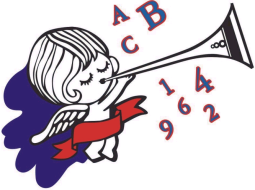 LISTA DE MATERIAL ESCOLAR – INFANTIL 5  – 2024MATERIAL VARIADO03 lápis grafite Jumbo triangular02 caixas de lápis de cor Jumbo triangular com 12 cores01 caixa giz de cera Big triangular com 12 cores04 caixas de massa para modelar com 12 cores02 caixas de tinta guache com 6 cores 01 estojo de canetinhas hidrográficas jumbo com 12 cores01 apontador duplo com depósito02 borrachas brancas 01 tesoura escolar vai e vem sem ponta (com nome)02 tubos de cola branca 90 g02 colas bastão 40g03 refis de cola quente (rossa)01 pincel CHATO nº 12 (identificado) 01 penal de zíper (trazer vazio e identificado)01 pasta Polionda 20 mm VERMELHA (identificada) 30 sacos plásticos tamanho ofício01 protetor plástico para crachá02 rolos de fita crepe01 rolo de durex largo01 rolo pequeno de lastex02 pcts de lantejoula grande01 pct de forminhas simples colorida para doces01 pct de grampo de roupa de madeira01 pct palito de churrasco01 pct de bexiga colorido02 potes pequenos de glitter 02 telas pequenas para pintura01 camiseta usada para pintura (tamanho adulto)PAPÉIS400 folhas de papel sulfite branco A4100 folhas de papel sulfite reciclado A450 folhas de papel sulfite A4 180 g02 folhas de EVA laranja e 02 verdes02 rolos de papel crepom vermelho02 folhas de papel carmim amarelo01 folha de cartolina branca01 bloco criativo01 bloco de papel para origami01 metro de papel contact transparenteMATERIAL DE HIGIENE01 pente ou escova para cabelo (manter na mochila)01 escova de dente com protetor (identificados)01 pct de lenço umedecido (manter na mochila)MATERIAL PEDAGÓGICO02 gibis (observar o conteúdo e faixa etária)01 jogo pedagógico 01 alfabeto móvel de EVA01 revista usada (observar o conteúdo)01 brinquedo (Exemplo: kit salão de beleza ou kit posto de gasolina ou kit petshop)USO COMUM01 sabonete líquido pequeno01 tubo de creme dental infantil (sem flúor)08 caixas de lenços de papel01 caixa de curativos transparentes06 pcts de guardanapos 200 copos descartáveis para água             400 copos e 200 folhas de papel “Bom Apetite”          200 folhas se fordescartável (Lojas de Embalagens)          do período integralUSO PESSOAL01 antitérmico (manter na mochila) (identificado)01 termômetro (manter na mochila) (identificado)01 mochila (USO OBRIGATÓRIO DA MOCHILA PERSONALIZADA DA ESCOLA, pois ela possui o tamanho ideal, para armazenar todos os pertences da criança. A mesma poderá ser adquirida na Secretaria). Contamos com a compreensão de todos.ATENÇÃOLembramos que não serão aceitos materiais no 1º dia de aula, pois as professoras estarão recepcionando os alunos.Os materiais didáticos serão entregues para os alunos, a cada início de semestre;Os uniformes serão adquiridos na secretaria da escola e deverão ser identificados com o nome da criança. Sugestão: www.inkids.com.br (etiquetas laváveis); A escola não se responsabilizará por uniformes, pertences e materiais sem identificação;Judô – Quimono azul ou branco; Balé – Malha duas peças: short saia, blusinha e sapatilhas rosa (para verão) calça, e sapatilhas brancas ou com meia calça branca (para inverno).As aula  de balé e judô acontecerão no período da tarde.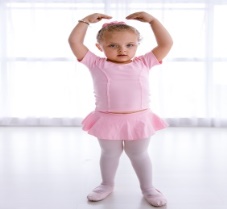 MATERIAL PARA ALUNOS DO PERÍODO INTEGRAL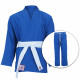 02 caixa de massa para modelar com 12 cores02 caixa de tinta guache com 6 cores01 tubo de cola branca 90g01 brinquedo (brinquedoteca): tamanho e modelo compatíveis à faixa etária da criança e com valores acessíveis. Observar a qualidade dos produtos para evitarmos acidentes (sem peças pequenas e sem pontas agudas ou cortantes).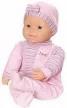 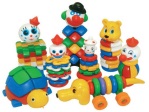 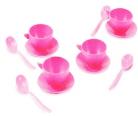 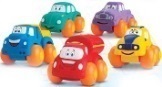 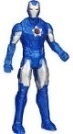 